BIMBINGAN PA TA GASAL 2023/2024Bimbingan PA TA Gasal 2023/2024 berlangsung online hal ini disebabkan mahasiswa yang tersebar di kota2 luar Jakarta. Sehingga mahasiswa lebih mudah dalam bimbingan secara online. Permasalahan pada mahasiswa kami lakukan secara privasi. Berikut lampiran absensi dan permasalahan yang dihadapi mahasiswa. 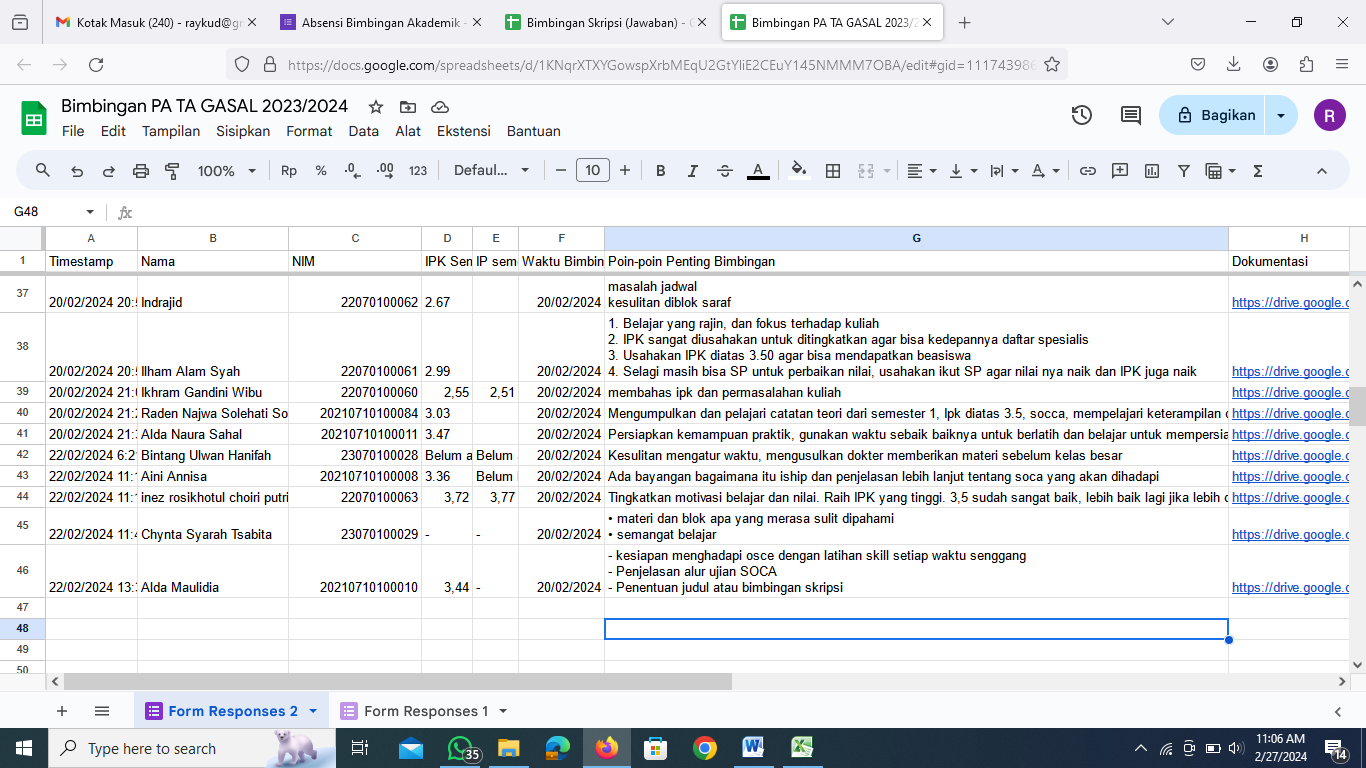 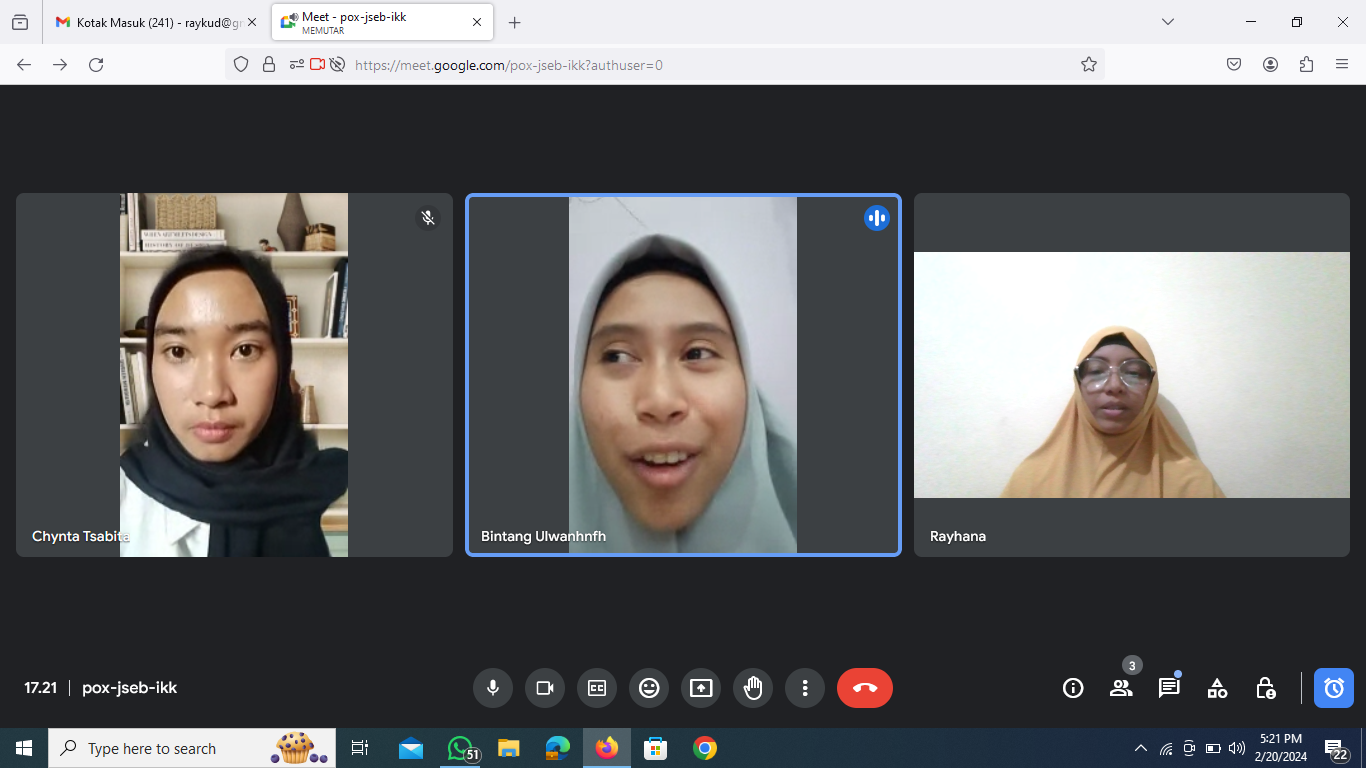 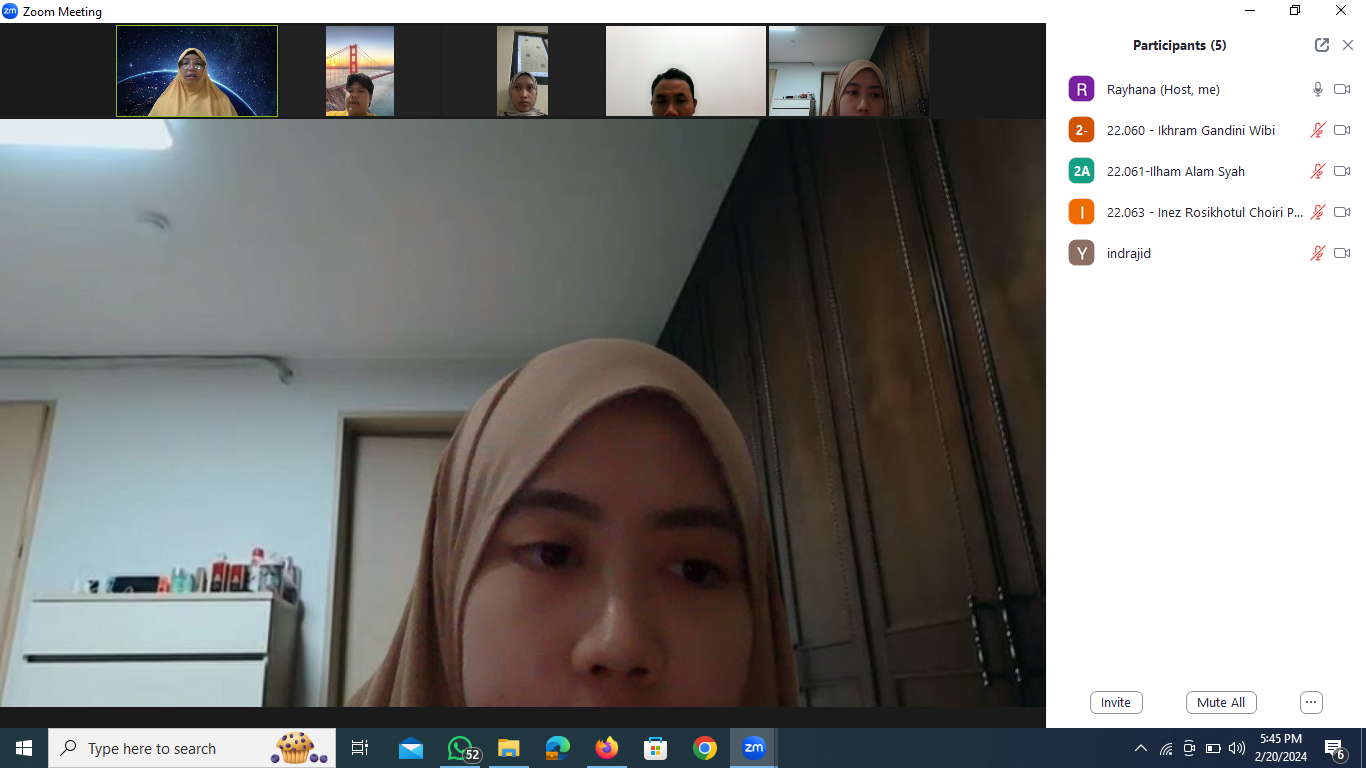 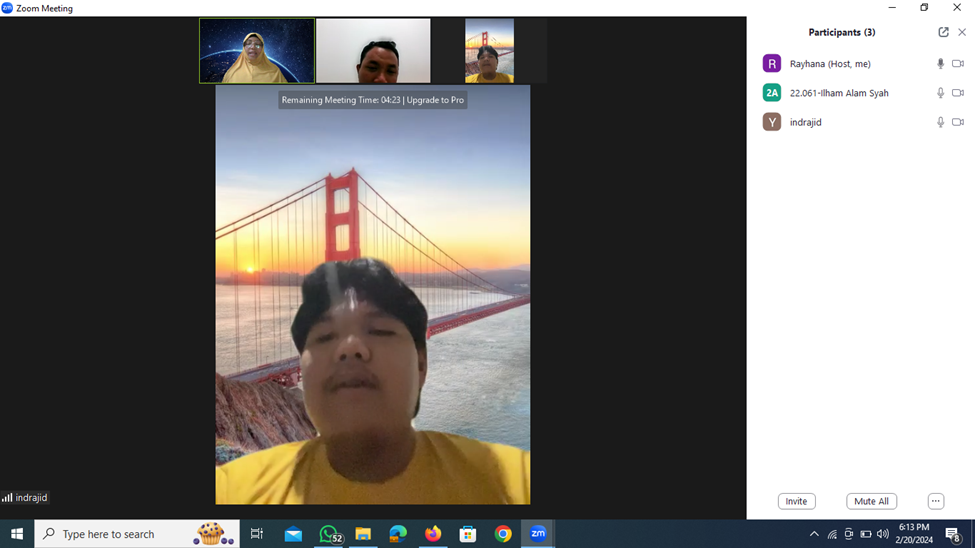 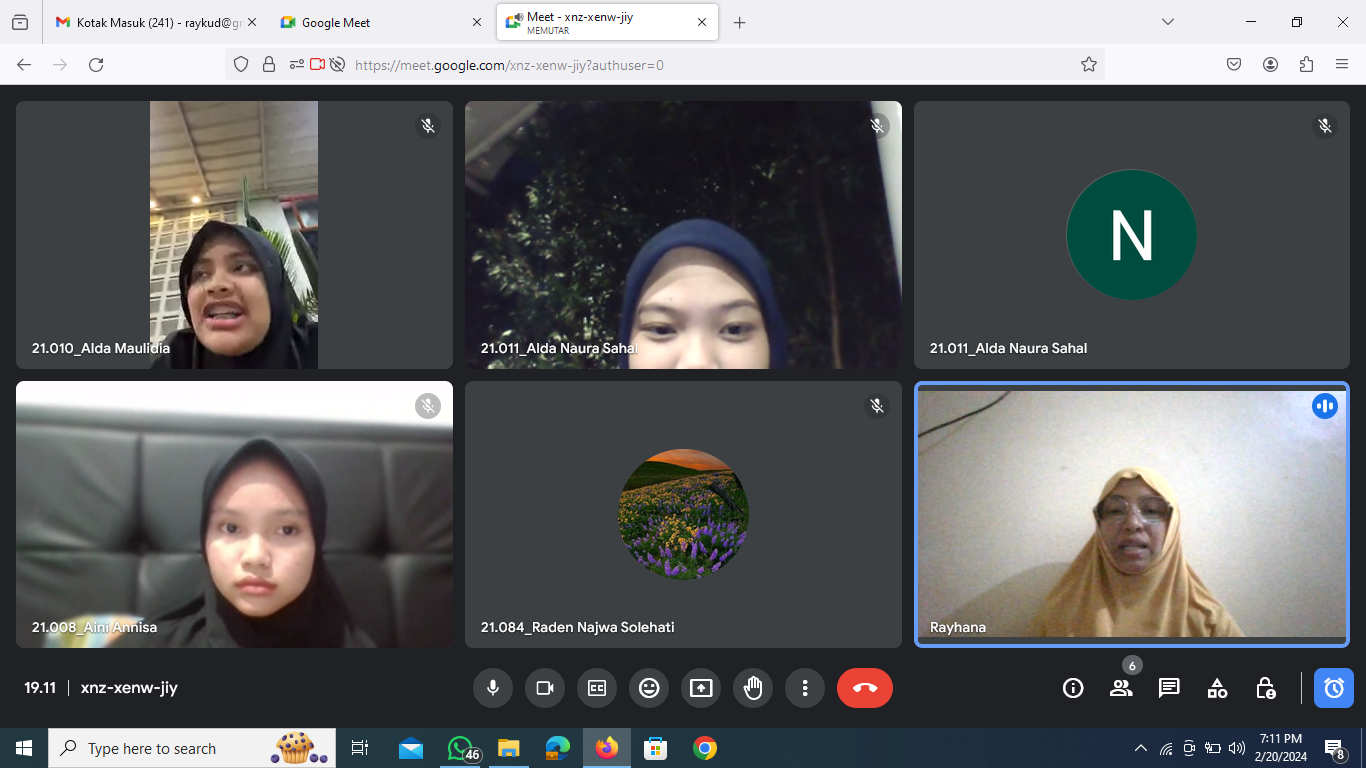 